Chapter 7:16.	 (I) What is the dot product of  and  19.	 (I) Show that A(B)= (A B) 46. (II) Assume that a force acting on an object is given by  where the constants a=3.0N/m and b=4.0N/m. Determine the work done on the object by this force as it moves in a straight line from the origin to  Chapter 8:20.	(II) A roller-coaster car shown in Fig. 8–32 is pulled up to point 1 where it is released from rest. Assuming no friction, calculate the speed at points 2, 3, and 4.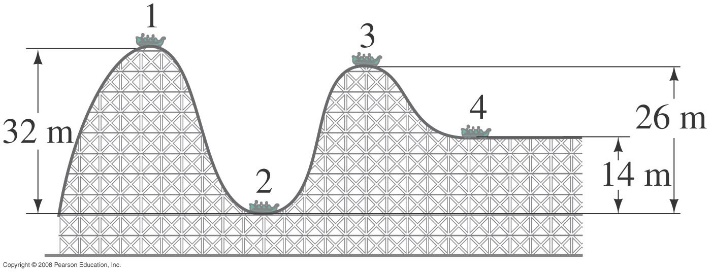 	23.	(II) A block of mass m is attached to the end of a spring (spring stiffness constant k), Fig. 8–35. The mass is given an initial displacement  from equilibrium, and an initial speed  Ignoring friction and the mass of the spring, use energy methods to find (a) its maximum speed, and (b) its maximum stretch from equilibrium, in terms of the given quantities.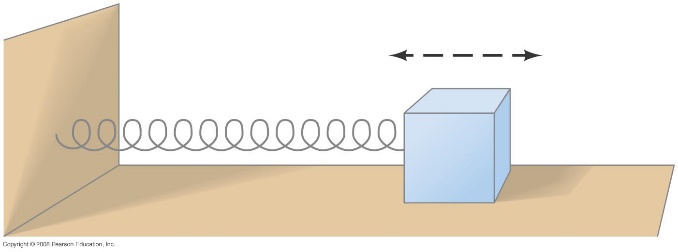 33.	(II) A 96-kg crate, starting from rest, is pulled across a floor with a constant horizontal force of 350 N. For the first 15 m the floor is frictionless, and for the next 15 m the coefficient of friction is 0.25. What is the final speed of the crate?68.	(II) A 1400-kg sports car accelerates from rest to  in 7.4 s. What is the average power delivered by the engine?71.	(II) A ski area claims that its lifts can move 47,000 people per hour. If the average lift carries people about 200 m (vertically) higher, estimate the maximum total power needed.